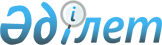 "Республикалық бюджеттен қаржыландырылатын білім беру ұйымдарында (Қарулы Күштер, басқа да әскерлер мен әскери құралымдар, сондай-ақ арнаулы мемлекеттік органдар үшін мамандар даярлауды жүзеге асыратын білім беру ұйымдарын қоспағанда) жоғары және жоғары оқу орнынан кейінгі, сондай-ақ техникалық және кәсіптік, орта білімнен кейінгі білімі бар мамандар даярлауға 2013 - 2014 оқу жылына арналған мемлекеттік білім беру тапсырысын бекіту туралы" Қазақстан Республикасы Үкіметінің 2013 жылғы 20 мамырдағы № 500 қаулысына өзгерістер енгізу туралыҚазақстан Республикасы Үкіметінің 2013 жылғы 25 қарашадағы № 1256 қаулысы

      Қазақстан Республикасының Үкіметі ҚАУЛЫ ЕТЕДІ:



      1. «Республикалық бюджеттен қаржыландырылатын білім беру ұйымдарында (Қарулы Күштер, басқа да әскерлер мен әскери құралымдар, сондай-ақ арнаулы мемлекеттік органдар үшін мамандар даярлауды жүзеге асыратын білім беру ұйымдарын қоспағанда) жоғары және жоғары оку орнынан кейінгі, сондай-ақ техникалық және кәсіптік, орта білімнен кейінгі білімі бар мамандар даярлауға 2013 - 2014 оқу жылына арналған мемлекеттік білім беру тапсырысын бекіту туралы» Қазақстан Республикасы Үкіметінің 2013 жылғы 20 мамырдағы № 500 қаулысына (Қазақстан Республикасының ПҮАЖ-ы, 2013 ж., № 33, 502-құжат) мынадай өзгерістер енгізілсін:



      көрсетілген қаулымен бекітілген Республикалық бюджеттен қаржыландырылатын білім беру ұйымдарында жоғары білімі бар мамандар даярлауға 2013 - 2014 оқу жылына арналған мемлекеттік білім беру тапсырысында:



      мына:      «                                                                    »

      деген жол мынадай редакцияда жазылсын:      «                                                                   »;

      мына:      «                                                                    »

      деген жол мынадай редакцияда жазылсын:      «                                                                   »;

      көрсетілген қаулымен бекітілген Республикалық бюджеттен қаржыландырылатын білім беру ұйымдарында жоғары оку орнынан кейінгі білімі бар мамандар даярлауға 2013 — 2014 оқу жылына арналған мемлекеттік білім беру тапсырысында:



      «Магистратураға қабылдау» деген бөлімде:



      мына:      «                                                                   »;

      деген жол мынадай редакцияда жазылсын:      «                                                                   ».

      2. Осы қаулы ресми жарияланған күнінен бастап қолданысқа енгізіледі.      Қазақстан Республикасының

      Премьер-Министрі                                     С. Ахметов
					© 2012. Қазақстан Республикасы Әділет министрлігінің «Қазақстан Республикасының Заңнама және құқықтық ақпарат институты» ШЖҚ РМК
				Назарбаев Университетінде студенттерді оқыту үшін5001881,52945,1Назарбаев Университетінде студенттерді оқыту үшін5391 7003 400Оның ішінде Назарбаев Университеті дайындық бөлімінде тыңдаушыларды оқытуға5001505,03098,2Оның ішінде Назарбаев Университеті дайындық бөлімінде тыңдаушыларды оқытуға5371 4182 836Назарбаев Университеті1402106,34212,7Назарбаев Университеті972 5005 000